Сегодня наш библиотекарь Ольга Борисовна познакомила наших первоклассников с «Книжкиным домом». Понятия «читатель», «библиотека», «библиотекарь». Основные правила пользования библиотекой. Формирование у детей бережного отношения к книге. Ознакомление с правилами общения и обращения с книгой. Обучение умению обернуть книгу, простейшему ремонту книг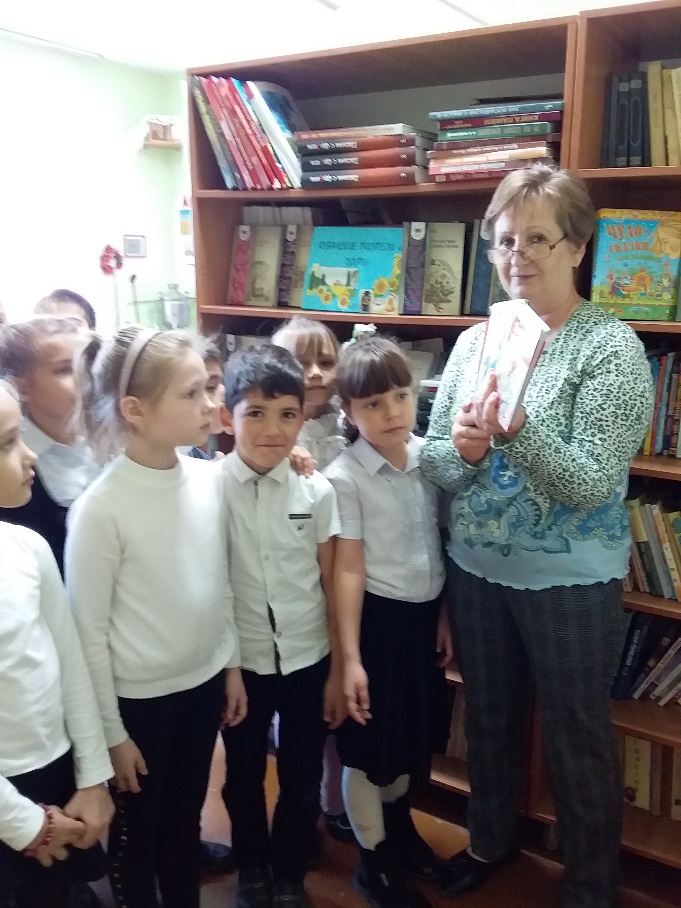 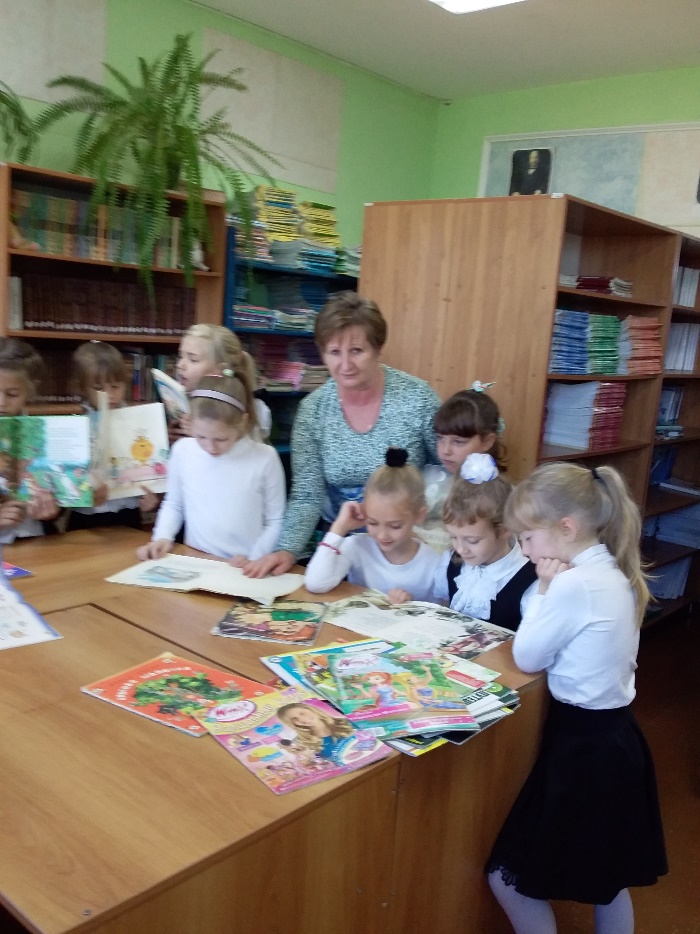 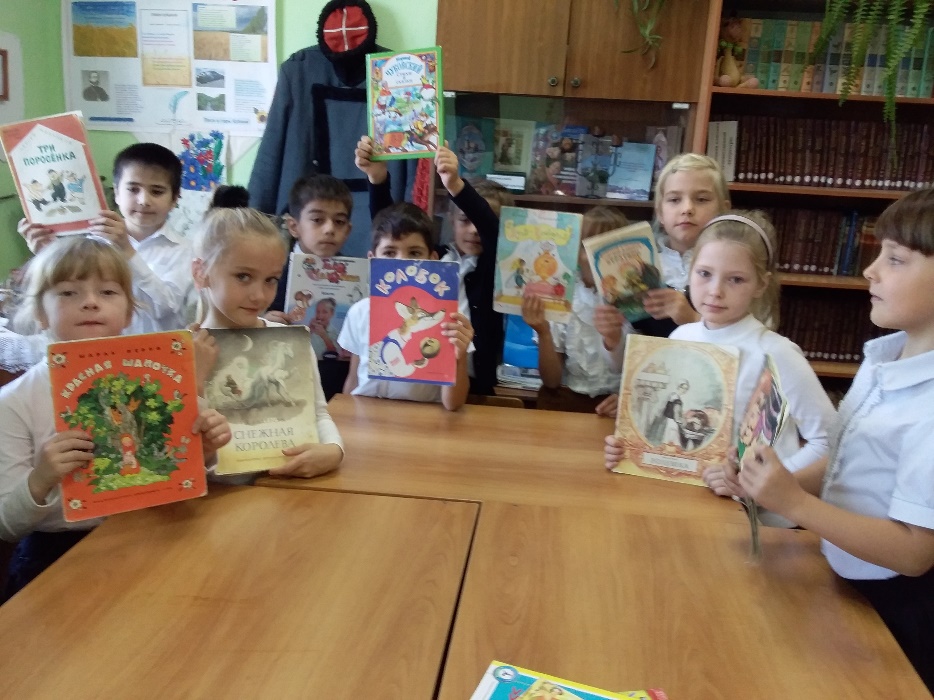 